Nom:   					Data:ESCRIBO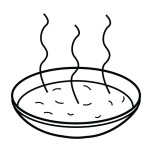 SOP _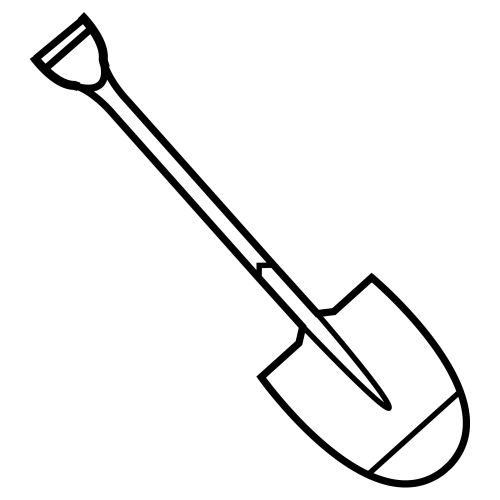 PA _ _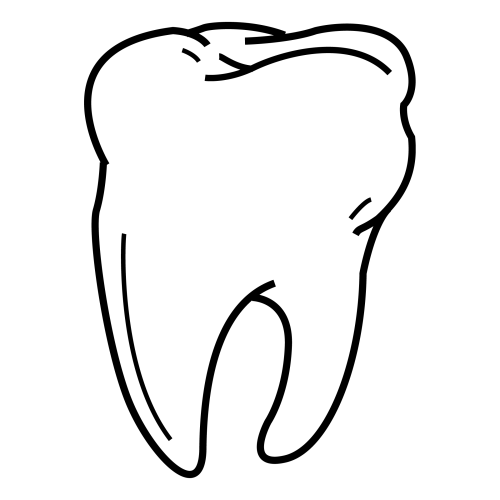 MUE _ _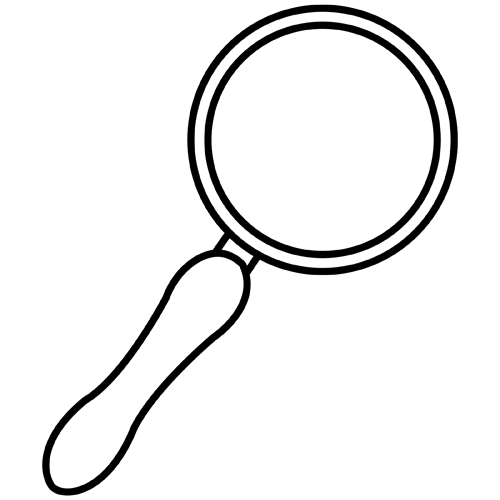 _ _ PA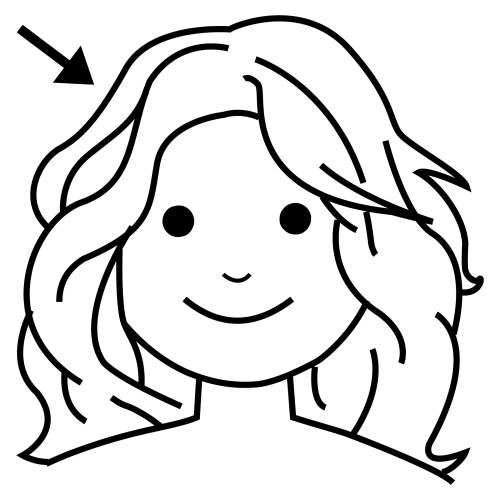 _ _ LO _ _ _ _ __ _ _ _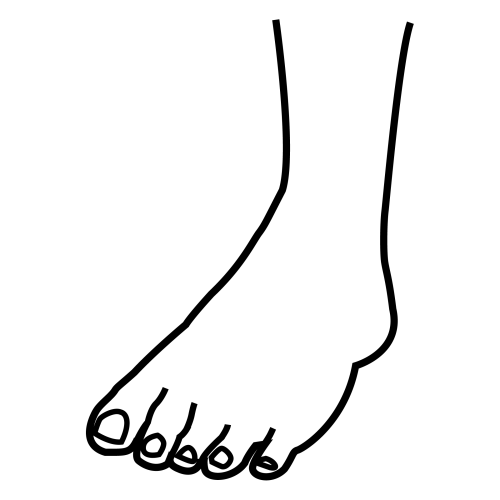 PI _LUP _PE _ O_ _ EL __ _ P __ _ __ _ _ _